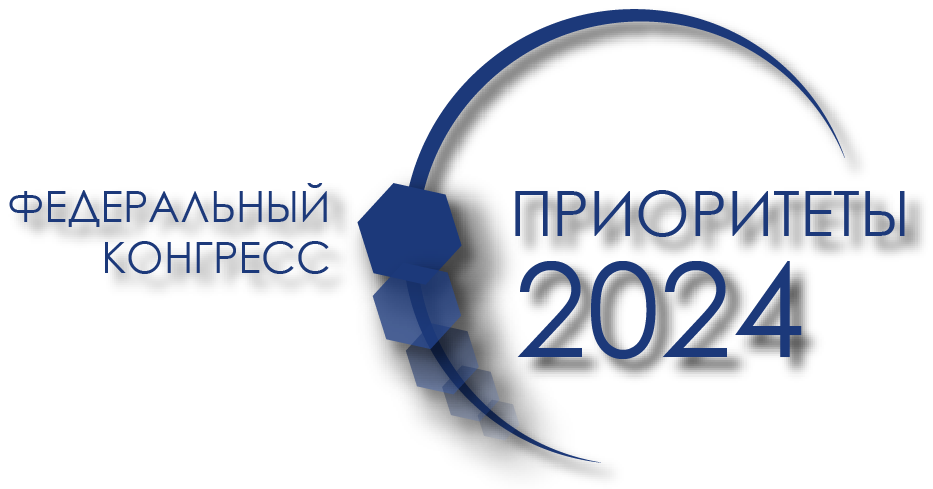 Заявка на участиев Федеральном конгрессе «Приоритеты 2024»Состав делегации на КонгрессЯ даю свое согласие на обработку персональных данных, содержащихся в настоящей Заявке, а также направление мне актуальной информации по телефонной связи и электронной почте. Срок действия согласия: до момента отзыва.Заполненная Заявка принимается на е-mail: 2024@ruskongress.ru _______________________         (фамилия, инициалы)     _____________________
             (подпись, М.П.)                                                                                                                                    «____» ___________________2019г.Название организации(полностью)Название организации(полностью)Ф.И.О. руководителя организации (полностью)Ф.И.О. руководителя организации (полностью)Занимаемая должность (действует на основании устава/доверенности)Занимаемая должность (действует на основании устава/доверенности)Почтовый адрес (с индексом)Почтовый адрес (с индексом)Юридический адрес (с индексом)Юридический адрес (с индексом)ФИО исполнителя(конт. лицо)Телефон/факс Исполнителя ИННр/счетКППБанкБИКк/счетОГРНАдрес электронной почты (e-mail)Фамилия, Имя, Отчество (полностью):Должность: